Progress report of the work of the Administrative and legal committee Document prepared by the Office of the UnionDisclaimer:  this document does not represent UPOV policies or guidance	At its seventy-fourth session held in Geneva, on October 23 and 24, 2017, the Administrative and Legal Committee (CAJ) considered the work program for its seventy-fifth session and agreed that its work program could be covered by a session to be held on October 31, 2018.	The following program was agreed for the seventy-fifth session of the CAJ:1.	Opening of the session2.	Adoption of the agenda3.	Report on developments in the Technical Committee4.	TGP documents5.	Presentations on essentially derived varieties6.	Presentations on conditions and limitations concerning the breeder’s authorization in respect of propagating material7.	Presentations on provisional protection8.	Development of information materials concerning the UPOV Convention- UPOV Model Plant Breeders’ Rights Gazette (Revision)9.	Variety denominations10.	Information and databases(a)	Electronic application form (b)	UPOV information databases(c)	Exchange and use of software and equipment11.	Molecular techniques12.	Joint presentation by CIOPORA and AIPH on minimum distance13.	Program for the seventy-sixth session14.	Adoption of the report (if time permits)15.	Closing of the session(see documents CAJ/74/10 “Report”, paragraph 47 and CAJ/75/1 “Draft Agenda”)	The Chair of the CAJ, Mr. Anthony Parker (Canada), will make an oral report on the seventy-fifth session of the CAJ and on the program for its seventy-sixth session at the fifty-second ordinary session of the Council.  It is anticipated that the report of the seventy-fifth session of the CAJ (document CAJ/75/[14]) will be made available on the UPOV website on October 31, 2018.	The Council is invited to:	(a)	note that the Chair of the CAJ will make an oral report on the seventy-fifth session of the CAJ and on the program for its seventy-sixth session at the fifty-second ordinary session of the Council;	(b)	note that it is anticipated that the 
report of the seventy-fifth session of the CAJ (document CAJ/75/[14]) will be made available on the UPOV website on October 31, 2018; and	(c)	approve the work program for the seventy-sixth session of the CAJ, as presented in 
the oral report of the Chair of the CAJ at the fifty-second ordinary session of the Council.[End of document]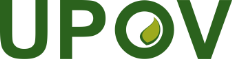 EInternational Union for the Protection of New Varieties of PlantsCouncilFifty-Second Ordinary Session
Geneva, November 2, 2018C/52/9Original:  EnglishDate:  September 11, 2018